Уважаемая госпожа,
уважаемый господин,1	От имени Всемирного сотрудничества по стандартам (ВСС) хотел бы пригласить вас на научный круглый стол ВСС этого года, который состоится 17 ноября 2016 года совместно с научной конференцией МСЭ "Калейдоскоп" 2016 года (14−16 ноября) и Всемирным мероприятием ITU Telecom (14−17 ноября), Бангкок, Таиланд.Научный круглый стол ВСС 2016 года приглашает профессоров университетов и исследователей, участников отрасли, представителей правительств и специалистов-практиков в области стандартов принять участие в обсуждениях за круглым столом, посвященных путям привлечения академических организаций к стандартизации в интересах устойчивого будущего. Цель состоит в укреплении сотрудничества и обсуждении стимулов в различных областях знаний. В частности, участники будут содействовать обсуждениям путем обмена мнениями по следующим вопросам: –	как содействовать диалогу между академическими организациями и международным сообществом по стандартам;–	как стимулировать равноправное участие мужчин и женщин в мире стандартизации; –	как стандартизация IoT может содействовать ускорению устойчивого развития.Научный круглый стол откроется в первый день его работы в 09 час. 30 мин. Регистрация участников начнется в 08 час. 30 мин. 2	Обсуждения будут проходить только на английском языке.3	В работе круглого стола могут принять участие Государства – Члены МСЭ, Члены Сектора, Ассоциированные члены и Академические организации, а также любое лицо из страны, являющейся Членом МСЭ, которое пожелает внести свой вклад в работу круглого стола. К таким лицам относятся также члены международных, региональных и национальных организаций. Участие в научном круглом столе является бесплатным, но стипендии предоставляться не будут. 4	Информация, касающаяся научного круглого стола, включая описание этого мероприятия, проект программы, информацию о регистрации и материально-техническом обеспечении, размещена на веб-сайте МСЭ-Т по следующему адресу: http://www.itu.int/en/ITU-T/extcoop/Pages/wsc-academia-16.aspx.5	Хотел бы напомнить вам о том, что для въезда в Таиланд и пребывания в нем в течение любого срока гражданам некоторых стран необходимо получить визу. Визу следует запрашивать не менее чем за четыре (4) недели до даты начала круглого стола и получать в учреждении (посольстве или консульстве), представляющем Таиланд в вашей стране, или, если в вашей стране такое учреждение отсутствует, в ближайшем к стране выезда. С уважением,Чхе Суб Ли
Директор Бюро
стандартизации электросвязи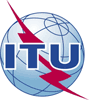 Международный союз электросвязиБюро стандартизации электросвязиМеждународный союз электросвязиБюро стандартизации электросвязи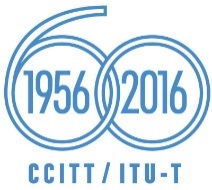 Женева, 27 сентября 2016 годаЖенева, 27 сентября 2016 годаОсн.:Циркуляр 247 БСЭ
TSB Workshops/AM–	Администрациям Государств – Членов Союза–	Членам Сектора МСЭ-Т–	Ассоциированным членам МСЭ-Т–	Академическим организациям − Членам МСЭКопии:–	Председателям и заместителям председателей исследовательских комиссий МСЭ-Т–	Директору Бюро развития электросвязи–	Директору Бюро радиосвязи–	Администрациям Государств – Членов Союза–	Членам Сектора МСЭ-Т–	Ассоциированным членам МСЭ-Т–	Академическим организациям − Членам МСЭКопии:–	Председателям и заместителям председателей исследовательских комиссий МСЭ-Т–	Директору Бюро развития электросвязи–	Директору Бюро радиосвязиДля контактов:Тел.:
Факс:
Эл. почта:Алессия Мальярдити (Alessia Magliarditi)+41 22 730 5882
+41 22 730 5853
tsbuni@itu.int–	Администрациям Государств – Членов Союза–	Членам Сектора МСЭ-Т–	Ассоциированным членам МСЭ-Т–	Академическим организациям − Членам МСЭКопии:–	Председателям и заместителям председателей исследовательских комиссий МСЭ-Т–	Директору Бюро развития электросвязи–	Директору Бюро радиосвязи–	Администрациям Государств – Членов Союза–	Членам Сектора МСЭ-Т–	Ассоциированным членам МСЭ-Т–	Академическим организациям − Членам МСЭКопии:–	Председателям и заместителям председателей исследовательских комиссий МСЭ-Т–	Директору Бюро развития электросвязи–	Директору Бюро радиосвязи–	Администрациям Государств – Членов Союза–	Членам Сектора МСЭ-Т–	Ассоциированным членам МСЭ-Т–	Академическим организациям − Членам МСЭКопии:–	Председателям и заместителям председателей исследовательских комиссий МСЭ-Т–	Директору Бюро развития электросвязи–	Директору Бюро радиосвязи–	Администрациям Государств – Членов Союза–	Членам Сектора МСЭ-Т–	Ассоциированным членам МСЭ-Т–	Академическим организациям − Членам МСЭКопии:–	Председателям и заместителям председателей исследовательских комиссий МСЭ-Т–	Директору Бюро развития электросвязи–	Директору Бюро радиосвязиПредмет:Научный круглый стол Всемирного сотрудничества по стандартам (ВСС) 2016 года "Привлечение академических организаций к стандартизации в интересах устойчивого будущего" 
Бангкок, Таиланд, 17 ноября 2016 годаНаучный круглый стол Всемирного сотрудничества по стандартам (ВСС) 2016 года "Привлечение академических организаций к стандартизации в интересах устойчивого будущего" 
Бангкок, Таиланд, 17 ноября 2016 годаНаучный круглый стол Всемирного сотрудничества по стандартам (ВСС) 2016 года "Привлечение академических организаций к стандартизации в интересах устойчивого будущего" 
Бангкок, Таиланд, 17 ноября 2016 года